111年度經濟部商業司「流通服務智慧化推動計畫」智慧物流方案 合作業者招募作業流程111年度經濟部商業司「流通服務智慧化推動計畫」智慧物流服務方案_退貨輔助系統 功能介紹透過物流服務平台與訂單系統整合託運資訊，讓送貨司機(物流士)利用行動APP快速取得回收貨品材積資訊，讓後端管理調度人員可快速精準管控退貨收送流程，以達到降低運輸配送成本。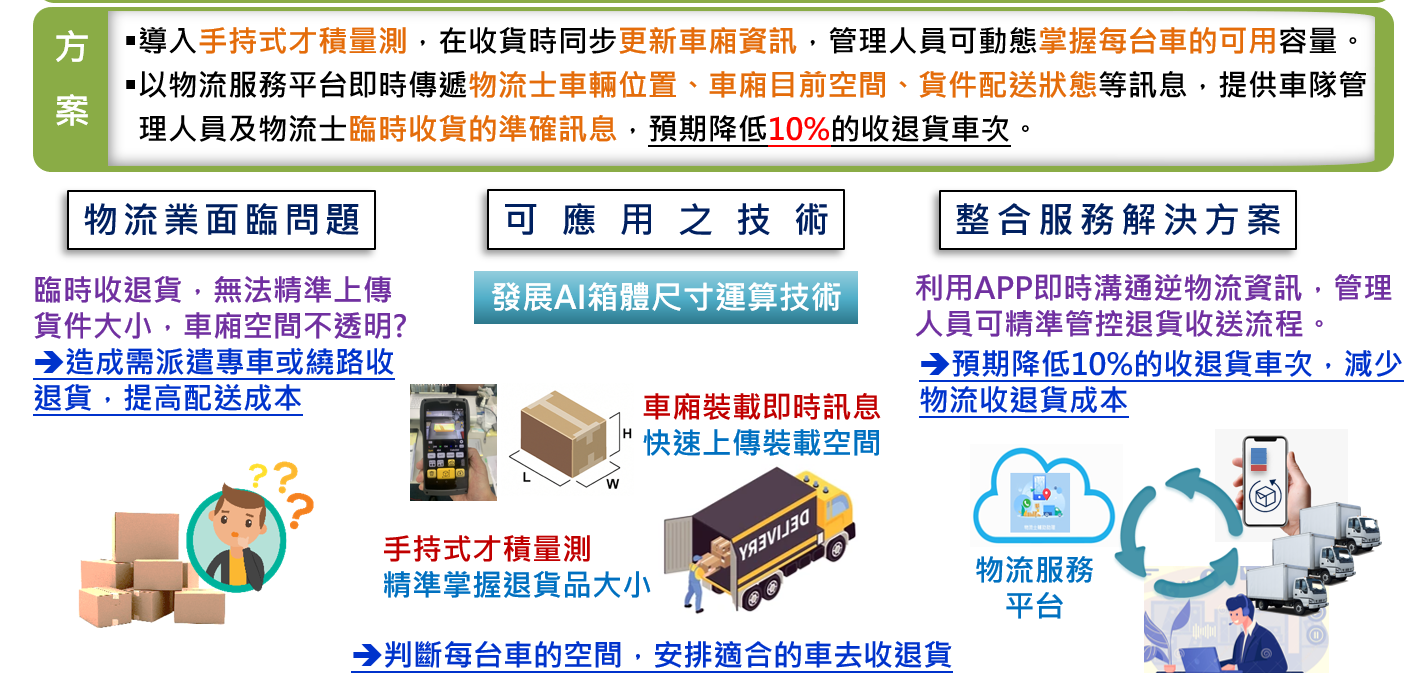 請您仔細填妥以上資訊，並將此﹝業者聯繫單﹞eMail至GinaLin@itri.org.tw (林小姐) 將有專人與您聯繫，謝謝您。緣起緣起隨著物流出貨量增加，您是否對隨之增加的退貨回收成本感到困擾嗎? 那更不要錯過工研院為了提高邊配邊收的調度效率，所發展的AI箱體尺寸運算方案，讓您快速掌握退貨包裹的材積，即時估算車體內有效空間，優化退貨回收調度決策。為了瞭解業界對於上述應用的需求與使用建議，今年度將公開招募有興趣的物流、運輸業者來合作使用AI箱體尺寸運算方案，以協助您解決現在面臨的擾人困擾，降低作業成本!!隨著物流出貨量增加，您是否對隨之增加的退貨回收成本感到困擾嗎? 那更不要錯過工研院為了提高邊配邊收的調度效率，所發展的AI箱體尺寸運算方案，讓您快速掌握退貨包裹的材積，即時估算車體內有效空間，優化退貨回收調度決策。為了瞭解業界對於上述應用的需求與使用建議，今年度將公開招募有興趣的物流、運輸業者來合作使用AI箱體尺寸運算方案，以協助您解決現在面臨的擾人困擾，降低作業成本!!招募期間即日起至111年7月31日止。招募期間即日起至111年7月31日止。招募方式有意願業者，可填寫[業者聯繫單]，描述一下營運現況，工研院將會有負責窗口與您接洽，說明合作內容、合作規範與須配合事項。招募方式有意願業者，可填寫[業者聯繫單]，描述一下營運現況，工研院將會有負責窗口與您接洽，說明合作內容、合作規範與須配合事項。合作對象(一) 包含提供倉儲服務、運輸等物流相關服務業者。(二)國內依公司法登記成立之公司，且公司負責人及經理人未具有「大陸地區人民來臺投資許可辦法」第3條所稱投資人【註1】之情事。合作對象(一) 包含提供倉儲服務、運輸等物流相關服務業者。(二)國內依公司法登記成立之公司，且公司負責人及經理人未具有「大陸地區人民來臺投資許可辦法」第3條所稱投資人【註1】之情事。【註1】指大陸地區人民、法人、團體、其他機構或其於第三地區投資之公司，依「大陸地區人民來臺投資許可辦法」規定在臺灣地區從事投資行為者。而第三地區投資之公司，指大陸地區人民、法人、團體或其他機構投資第三地區之公司，且有下列情形之一者： 1.直接或間接持有該第三地區公司股份或出資總額逾百分之三十。 2.對該第三地區公司具有控制能力。前項第三地區投資之公司在臺灣地區之投資，不適用外國人投資條例之規定。作業流程備註備註招募期間：即日起至111年7月31日止。(二)招募方式：完成下頁填寫[業者聯繫單]，並eMail至 GinaLin@itri.org.tw  (服務窗口林小姐)。招募期間：即日起至111年7月31日止。(二)招募方式：完成下頁填寫[業者聯繫單]，並eMail至 GinaLin@itri.org.tw  (服務窗口林小姐)。A通知業者已收到[業者聯繫單]*[業者聯繫單]有缺漏或錯誤時，請業者於3個工作日內補件，提醒後仍未繳交者，予以退件；資格不符者發信通知不予受理。B執行單位與業者進行洽談會議。無論是否符合評估標準，將會以eMail通知業者。(一)符合評估資格者：進行合作意向書簽訂。(二)不符合評估資格者：提供業者相關諮詢服務。無論是否符合評估標準，將會以eMail通知業者。(一)符合評估資格者：進行合作意向書簽訂。(二)不符合評估資格者：提供業者相關諮詢服務。111年9月30日前須完成相關資料提供與建置，並開始上線對外開放。111年9月30日前須完成相關資料提供與建置，並開始上線對外開放。111年度經濟部商業司「流通服務智慧化推動計畫」智慧物流方案 業者聯繫單111年度經濟部商業司「流通服務智慧化推動計畫」智慧物流方案 業者聯繫單111年度經濟部商業司「流通服務智慧化推動計畫」智慧物流方案 業者聯繫單公司名稱公司統編聯絡人姓名聯絡人電話聯絡人信箱場域基本資料場域基本資料場域基本資料需求描述(請描述您的退貨作業遇到的問題，或者您目前對於方案導入的構想…..)(請描述您的退貨作業遇到的問題，或者您目前對於方案導入的構想…..)退貨作業模式描述(請針對您目前的退貨作業方式進行概述，大致描述從接收訂單後，配送、發生退貨作業流程)(請針對您目前的退貨作業方式進行概述，大致描述從接收訂單後，配送、發生退貨作業流程)業者聯繫單之個資保護聲明您瞭解並同意本單位為取得您的聯繫通訊及個人資料，目的在於執行此計畫之期間內，依所蒐集之資料做為訊息通知、行政處理之用，不會提供給無關之第三方單位使用。本單位向您蒐集之個人資訊，您依個資法第3條規定，有查詢閱覽、補充或更正、停止蒐集處理或利用。您可自由選擇是否提供個人資料，若其提供之資料不足或有誤時，將可能無法完成此次計畫參與，謝謝您的配合!您瞭解並同意本單位為取得您的聯繫通訊及個人資料，目的在於執行此計畫之期間內，依所蒐集之資料做為訊息通知、行政處理之用，不會提供給無關之第三方單位使用。本單位向您蒐集之個人資訊，您依個資法第3條規定，有查詢閱覽、補充或更正、停止蒐集處理或利用。您可自由選擇是否提供個人資料，若其提供之資料不足或有誤時，將可能無法完成此次計畫參與，謝謝您的配合!